IEEE P802.11
Wireless LANsClause 22.3.10.1 (Data Field) GeneralClause 22.3.10.3 CRC calculation for VHT-SIG-BClause 22.3.10.4 ScramblerClause 22.3.10.5 CodingClause 22.3.10.6 Stream parserClause 22.3.10.7 Segment parser & Clause 22.3.10.7 BCC interleaverClause 22.3.10.9 Constellation mapping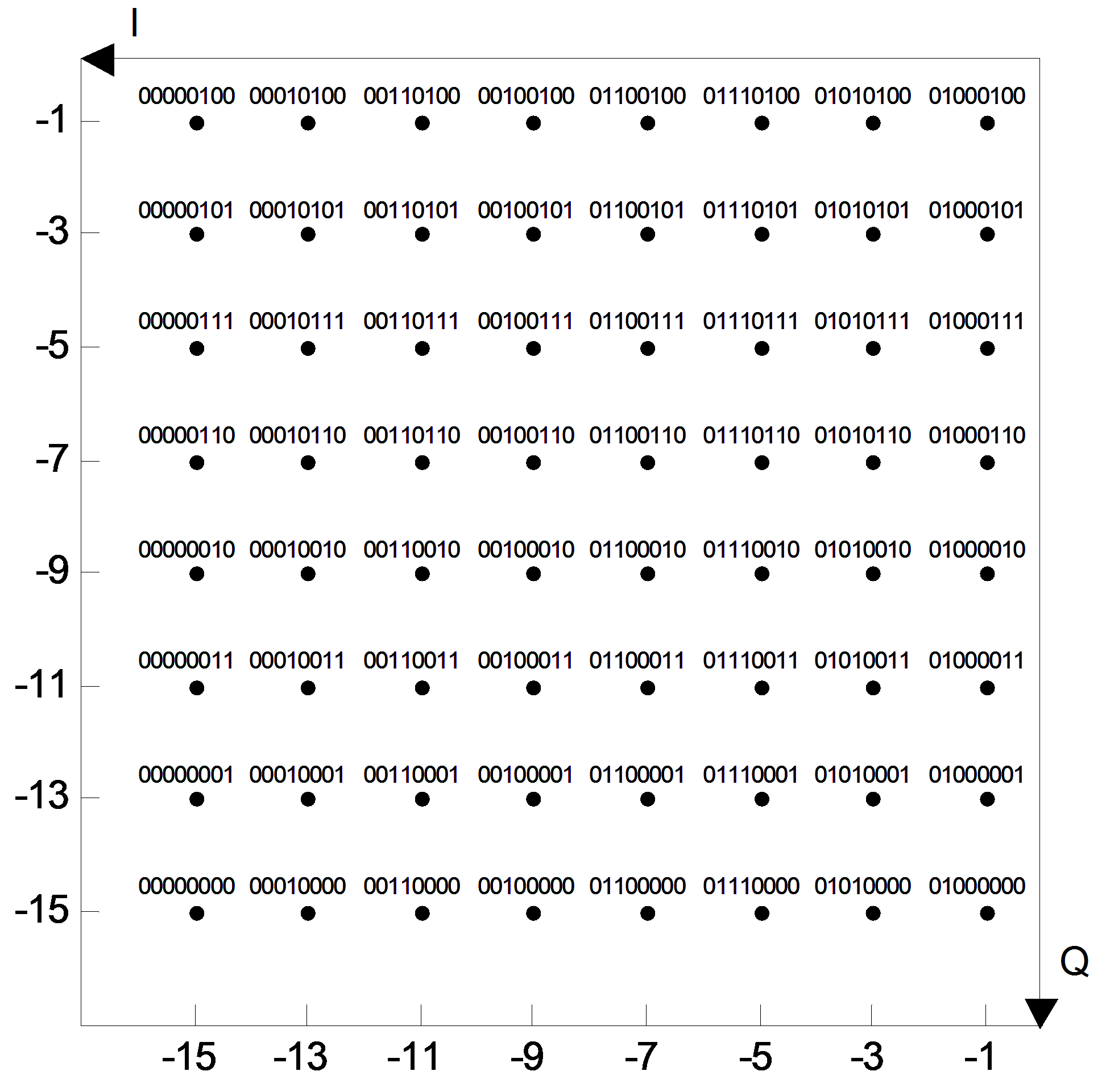 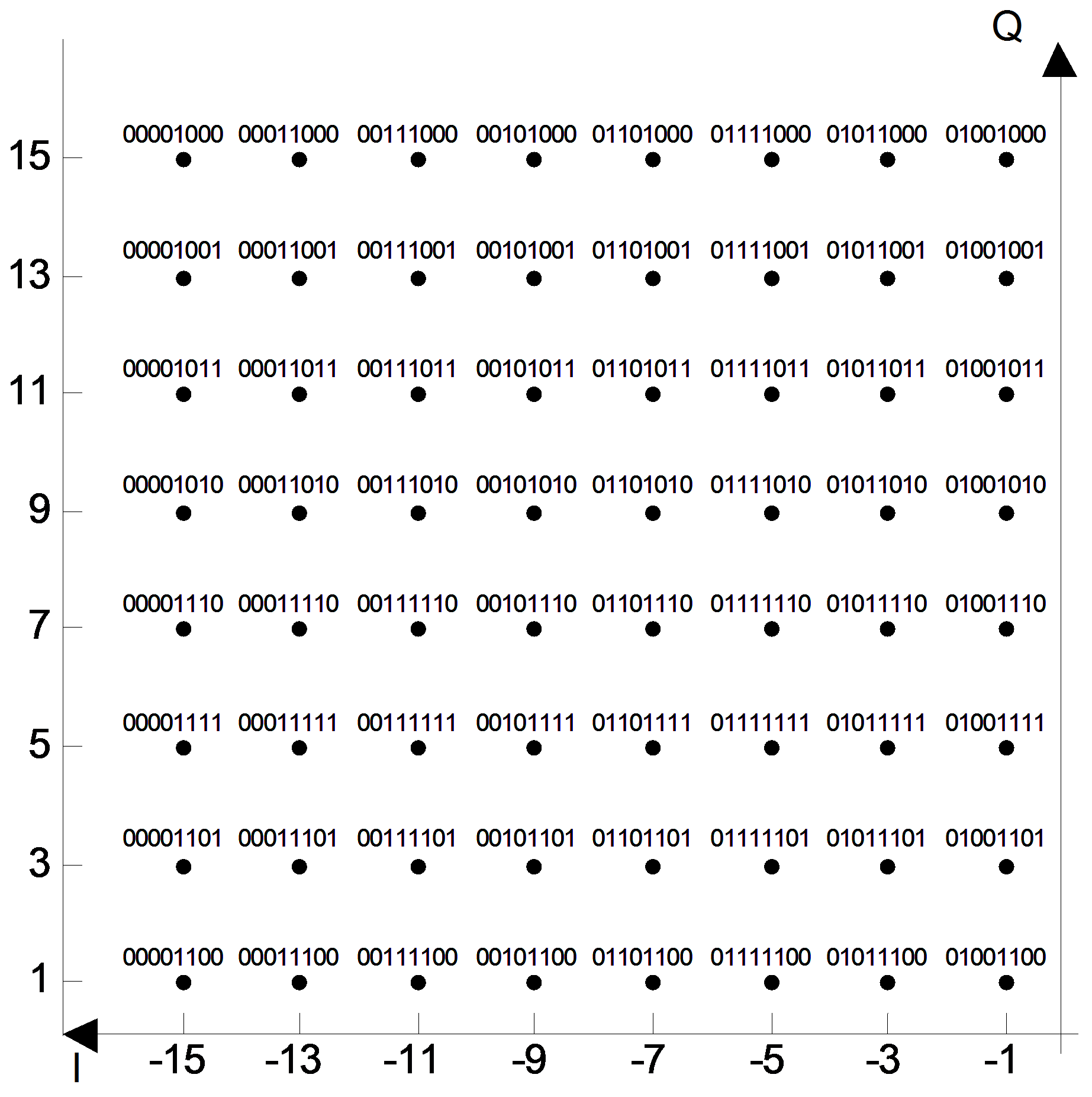 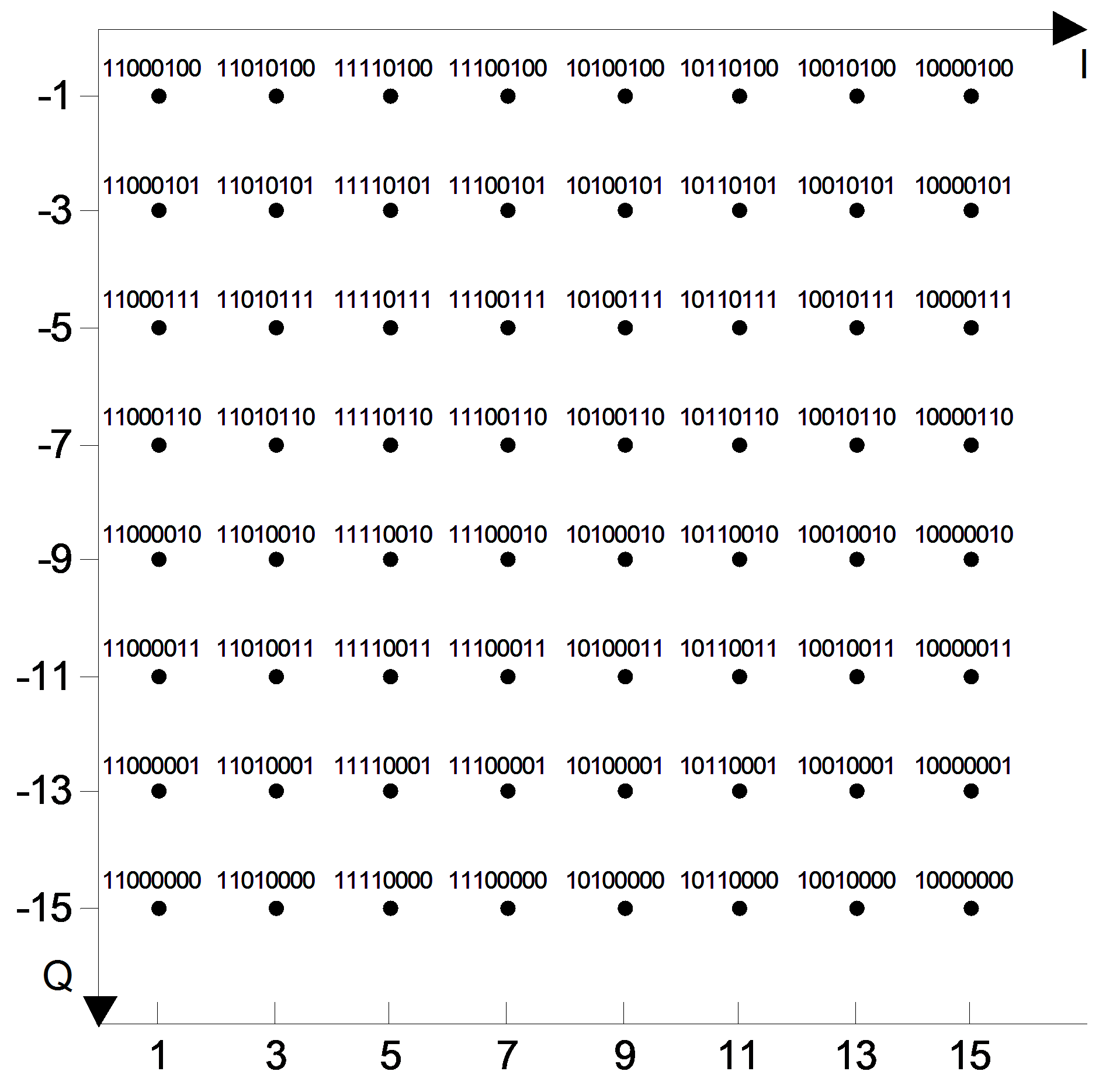 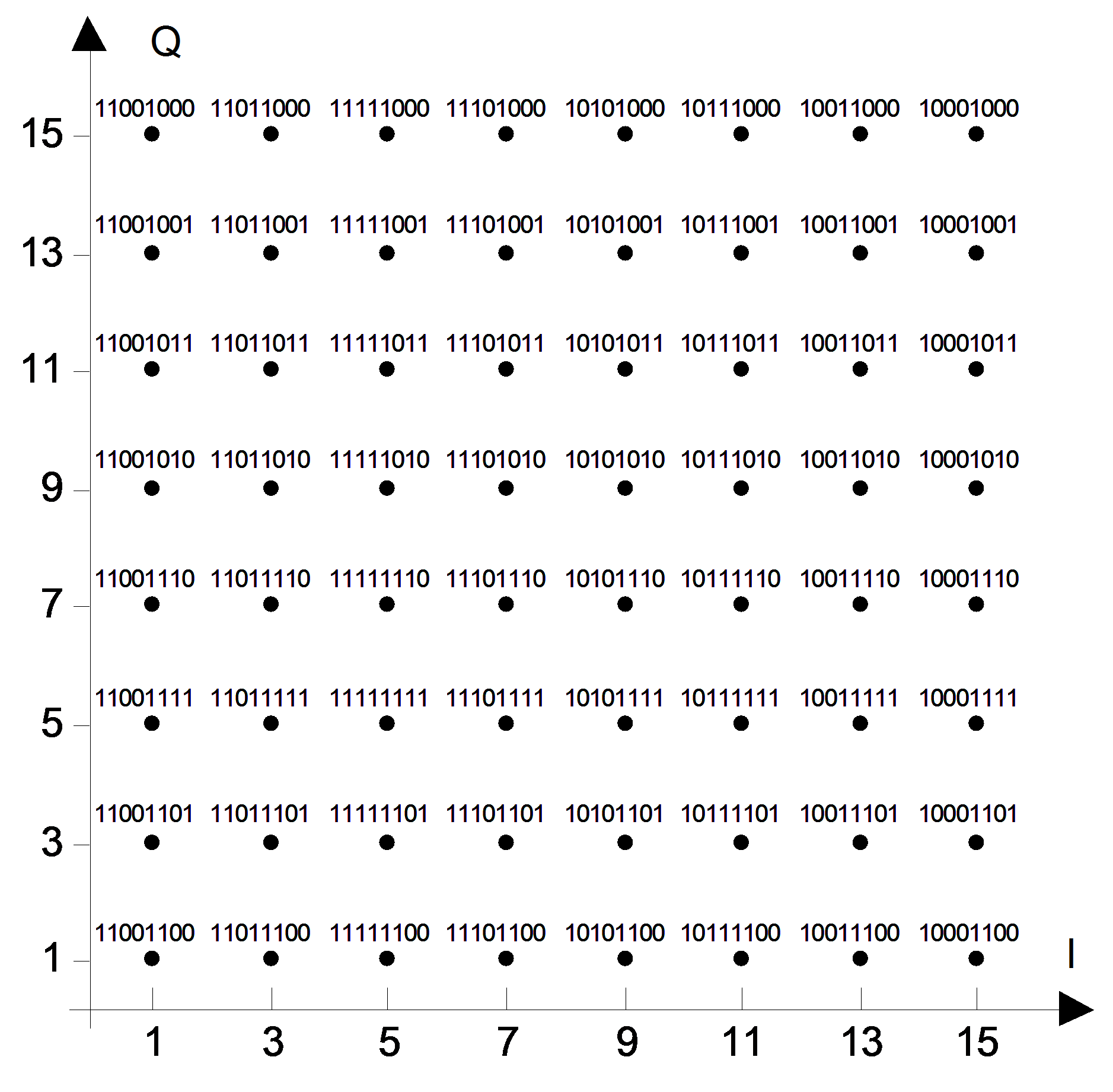 Clause 22.3.10.11 OFDM modulationClause 22.3.10 Comment Resolution for D2.0Clause 22.3.10 Comment Resolution for D2.0Clause 22.3.10 Comment Resolution for D2.0Clause 22.3.10 Comment Resolution for D2.0Clause 22.3.10 Comment Resolution for D2.0Date:  08 March 2012Date:  08 March 2012Date:  08 March 2012Date:  08 March 2012Date:  08 March 2012Author(s):Author(s):Author(s):Author(s):Author(s):NameAffiliationAddressPhoneemailEldad PerahiaIntel Corporationeldad.perahia@intel.comCIDPageClauseCommentProposed ChangeResn StatusResolution5175220.1322.3.10.1Clarify "all bits"Replace "all bits (including PHY pad bits)" with "all bits (i.e. SERVICE fields, PSDU and PHY pad bits)"VRevise. The sentence “For both BCC and LDPC, all bits (including the PHY pad bits) shall be encoded.” isn’t necessary since 22.3.10.5.1 states “The Data field shall be encoded using either…” and the definition of the Data field includes SERVICE, PSDU, and PHY pad bits.TGac editor: delete paragraph on page 220, line 13-14 5176220.4122.3.10.1Inconsistent use of N_DBPSN_DBPS,u is defined as N_DBPS for user u. In Table 22-6, it says that N_DBPS is undefined for MU.
Delete sentence and replace with "is defined in Table 22-6"AAgreeCIDPageClauseCommentProposed ChangeResn StatusResolution5270221.5822.3.10.3NDP PPDUs have no service field, so the CRC detection cannot be done at receivers. The correctness of the VHT-SIG-B bits recovered by receivers cannot be guaranteed. The wrong VHT-SIG-B bits may lead to seriously bad consequences.Improve the NDP structure to avoid this problem.RReject.  The NDP PPDU is an SU PPDU, see 22.3.12.  A receiver can ignore VHT-SIG-B since no information is required from it for processing an SU PPDU, see 22.3.21.  Therefore no change is necessary.CIDPageClauseCommentProposed ChangeResn StatusResolution5177222.4122.3.10.4Use consistent terminoogyReplace "pad parts" with "PHY pad bits"AAgree.CIDPageClauseCommentProposed ChangeResn StatusResolution5178222.0522.3.10.5.2Use consistent terminoogyReplace "pad parts" with "PHY pad bits"AAgree.5179223.3022.3.10.5.2Inconsistent use of N_DBPSN_DBPS,u is defined as N_DBPS for user u. In Table 22-6, it says that N_DBPS is undefined for MU.
Delete sentence and replace with "is defined in Table 22-6"AAgree.5180223.3422.3.10.5.2Ambiguous wordingReplace "Zero tail bits" with "Tail bits with value zero"AAgree.5181223.4122.3.10.5.3Missing variable "i"Replace "0 < N_SYM N_DBPS,u/N_ES,u" with "0 <= i < N_SYM N_DBPS,u/N_ES,u"AAgree.5182223.4122.3.10.5.3Replace N_ES with N_ES,uReplace N_ES with N_ES,uAAgree.5183224.6522.3.10.5.5Inconsistent use of N_ESN_ES,u is defined as N_ES for user u. In Table 22-6, it says that N_ES is undefined for MU.
Delete sentence and replace with "is defined in Table 22-6"AAgree.5184225.0122.3.10.5.5Inconsistent use of N_DBPSN_DBPS,u is defined as N_DBPS for user u. In Table 22-6, it says that N_DBPS is undefined for MU.
Delete sentence and replace with "is defined in Table 22-6"AAgree.CIDPageClauseCommentProposed ChangeResn StatusResolution5185226.3322.3.10.6Stream parser operation is described per symbolN_SS blocks of N_CBPSS correspond to one symbol. This is not clear from the text.
Add "per symbol" after "N_CBPSS bits"RReject.  N_CBPSS, in Table 22-6, is defined as Number of coded bits per symbol per spatial stream.  Adding “per symbol” afterword would read as “Number of coded bits per symbol per spatial stream per symbol”.  The repetition of “per symbol” could add confusion.  Later on P227L17 it is stated that groups of bits are taken of each OFDM symbol.5186226.6522.3.10.6Don't use N_ES for LDPCN_ES is not defined for LDPC. Instead of "assuming" it to be equal to 1, use separate equations to define N_block (Eq. 80) for BCC and LDPC. Likewise for M (Eq 81).VRevise.  The entire cited sentence “For the purpose of this subclause, PPDUs encoded by the LDPC code shall be assumed to have N_ES=1”, makes a special definition for N_ES specific this subclause.  So N_ES is in fact defined for this subclause.However, Table 22-6 defines N_ES specifically for BCC, but several other instances in the document N_ES is used for both BCC and LDPC.  The simplest way to clean this up is to define N_ES=1 for LDPC in Table 22-6.TGac editor, add additional definition to N_ES in Table 22-6 as follows, “For LDPC, N_ES=1 for SU PPDU and N_ES,u=1 for MU PPDU for user u, u=0, …N_u-1”.TGac editor, delete paragraph on P226L64/65CIDPageClauseCommentProposed ChangeResn StatusResolution5480228.4322.3.10.7"frequency subblock" is not a general term.Change "frequency subblock" to "frequency segment". The same problems are also in some other places. Please search it in the spec.RReject.  The segment parser applies also to contiguous 160 MHz that has only one frequency segment, so frequency segment would not be the proper term in this case.  The subclause defines frequency subblocks as N_CBPSS/2 bits.5443228.5722.3.10.7R is already used as coding rate in Table 22-5.Use an alternative character.VRevise. Agree in principle.  TGac editor replace “R” with “N_res” in two instances on P228L57 and once on P228L61.5187229.4322.3.10.8Interleaver is per symbolReplace "the bits at the output of the stream parser" with  "the bits for one symbol at the output of the stream parser"RReject.  N_CBPSS, in Table 22-6, is defined as Number of coded bits per symbol per spatial stream.  Furthermore, the first sentence describing the “Clause 18 interleaver” is “All encoded data bits shall be interleaved by a block interleaver with a block size corresponding to the number of bits in a single OFDM symbol…”CIDPageClauseCommentProposed ChangeResn StatusResolution4092233.0622.3.10.9.1Figure 22-18.   The labelling of individual points is in a font that is too small to read conveniently on the printed page.   The IEEE-SA requires that its printed standards be readable.Find a way to represent this data in an accessible way.
e.g.  split the diagram into four quarters,    or label the points in hex,  or list the values in a table.VRevise.  The diagram is split into four quarter.  Refer to new figures in 12/0250.TGac editor, replace Figure 22-18 with new figures.5189234.0422.3.10.9.1User index missingd' does not have user index (u)VRevise.  Agree in principle.  In addition there are several other places where d is missing the user index.TGac editor: add superscript u to d’ on P233L4, P234L42, and twice on P234L50, and to d-tilde on P239L54, P240L4, P240L22, P240L395190234.0522.3.10.9.1Wrong indexReplace "i=0 for 20 MHz, ..." with  "l=0 for 20 MHz, ..."
Replace "i=0,1 for 160 MHz, ..." with  "l=0,1 for 160 MHz, ..."VRevise.  Agree in principle.  This highlights why it important to not define the same thing multiple times, it increases the odds of getting it wrong.TGac editor: replace “i=0” with “l=0” on P234L5 and L6.  Delete “( for 20, 40 and 80 MHz, for 160and 80+80 MHz)” on P234L1-2.5191234.4222.3.10.9.2User index missingd' does not have user index (u)AAgree.  See CID 51895192234.5022.3.10.9.2User index missingd' and d'' do not have user index (u)AAgree.  See CID 5189CIDPageClauseCommentProposed ChangeResn StatusResolution5445239.5422.3.10.11.1"d" does not have a parameter of user index. Ditto for 40, 80, 160 and 80+80 MHz in 22.3.10.11.1.Change the superscript of "d" as (t_seg, u).AAgree. See CID 51895195240.5622.3.10.11.1Q can be either spatial mapping or steering matrixReplace "spatial mapping matrix" with  "spatial mapping/steering matrix"AAgree